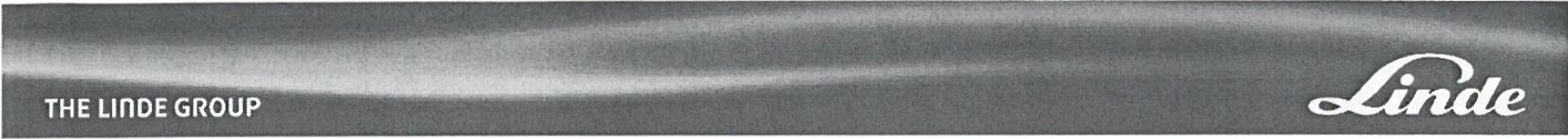 Níže uvedeného dne, měsíce a roku uzavřely smluvní stranyStrany se dohodly, že s účinnosti od 1.9.2011 se dohodnuté smluvní podmínky smlouvy mění takto: I. Předmět nájmu2. pronajímatel je dále vlastníkem zásobníku kapalného kyslíku T18 V110II.  Výše a splatnost nájmu2. Nájemné: 12 600,- Kč/měsícV ostatním zůstává smlouva beze změny.V Ostravě	dne	2 7 -07- 2011	Za Linde Gas a.s.					za nájemceSpolečnost je zapsaná u Městského soudu v Praze v Obchodním rejstříku oddíl B, vložka 411. Společnost je certifikovaná dle ISO 9001, ISO 14001 a je držitelem osvědčení Responsible Care. Form 0903/2 2010.09	1Na straně jedné:Zastoupená:Bankovní spojení: Číslo účtu:IČ:DIČ:(dále jen Linde)Linde Gas a.s.U Technoplynu 1324198 OO Praha 9xxx
UniCredit Bank Czech Repubíic, a.s.502-305466004/270000011754CZ00011754Na straně druhé:	Povodí Odry, státní podnikVarenská 3101/49Zastoupená:	Ing. Čestmírem Vlčkem, obchodním ředitelemBankovní spojeni:	KB OstravaČíslo účtu	97104-761/0100IČ:	70890021DIČ:	CZ70890021(dále jen zákazník)	tentoDodatek č. 3číslo ev. 53/2011/Z8122/580711670Ke Smlouvě o nájmu technických zařízeníčíslo 111/2/99/7/N ze dne 18.3.1999Číslo zákazníka:Na straně druhé:	Povodí Odry, státní podnikVarenská 3101/49Zastoupená:	Ing. Čestmírem Vlčkem, obchodním ředitelemBankovní spojeni:	KB OstravaČíslo účtu	97104-761/0100IČ:	70890021DIČ:	CZ70890021(dále jen zákazník)	tentoDodatek č. 3číslo ev. 53/2011/Z8122/580711670Ke Smlouvě o nájmu technických zařízeníčíslo 111/2/99/7/N ze dne 18.3.1999580711670Na straně druhé:	Povodí Odry, státní podnikVarenská 3101/49Zastoupená:	Ing. Čestmírem Vlčkem, obchodním ředitelemBankovní spojeni:	KB OstravaČíslo účtu	97104-761/0100IČ:	70890021DIČ:	CZ70890021(dále jen zákazník)	tentoDodatek č. 3číslo ev. 53/2011/Z8122/580711670Ke Smlouvě o nájmu technických zařízeníčíslo 111/2/99/7/N ze dne 18.3.1999